Publicado en Valencia el 24/07/2020 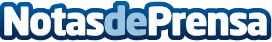 Crece un 27% la inversión en salud bucodental tras el confinamiento, según Clínicas WLa pandemia no ha frenado las ganas de lucir sonrisa este verano. Las medidas de seguridad aplicadas en las clínicas dentales tras la aparición de la COVID-19 han sido bien recibidas por los usuarios, que han seguido visitando a su dentista para cuidar su boca como de costumbre. Es más, según la red odontológica Clínicas W, en el mes de junio aumentaron casi un 10% las primeras visitas respecto al año anterior y los pacientes han invertido un 27% más para cuidar su salud bucodentalDatos de contacto:Xexu ArribasClínicas W961192965Nota de prensa publicada en: https://www.notasdeprensa.es/crece-un-27-la-inversion-en-salud-bucodental Categorias: Nacional Medicina Sociedad Odontología http://www.notasdeprensa.es